ZSR-12OŚWIADCZENIE WNIOSKODAWCY POTWIERDZAJĄCE TYMCZASOWE ZAMELDOWANIE UCZNIA POZA MIEJSCEM ZAMIESZKANIAWypełniaj WIELKIMI LITERAMI.Pola "Seria i numer dokumentu potwierdzającego tożsamość" dotyczą tylko tych osób, którym nie nadano numeru PESEL.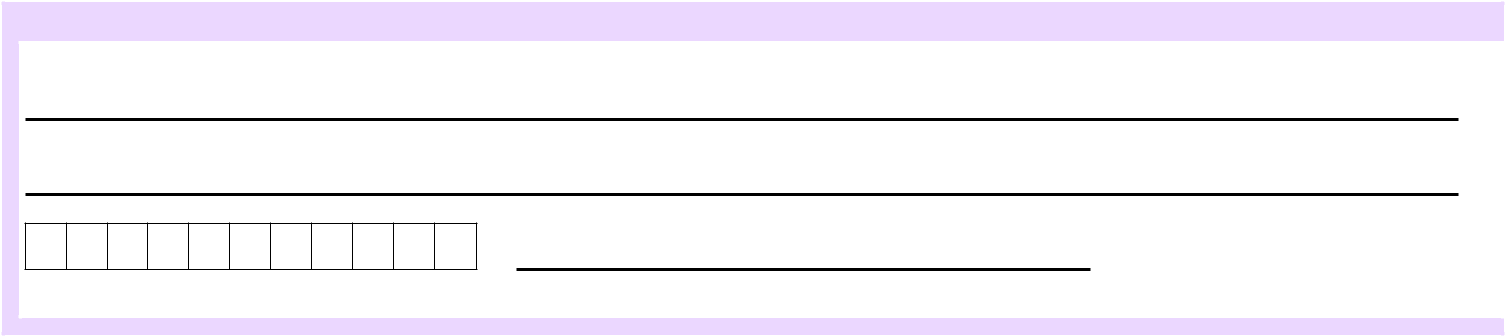 DANE WNIOSKODAWCY01. Imię02. Nazwisko03. Numer PESEL	04. Seria i numer dokumentu potwierdzającego tożsamość (1)(1) Wypełnij tylko w przypadku, gdy nie nadano numeru PESEL.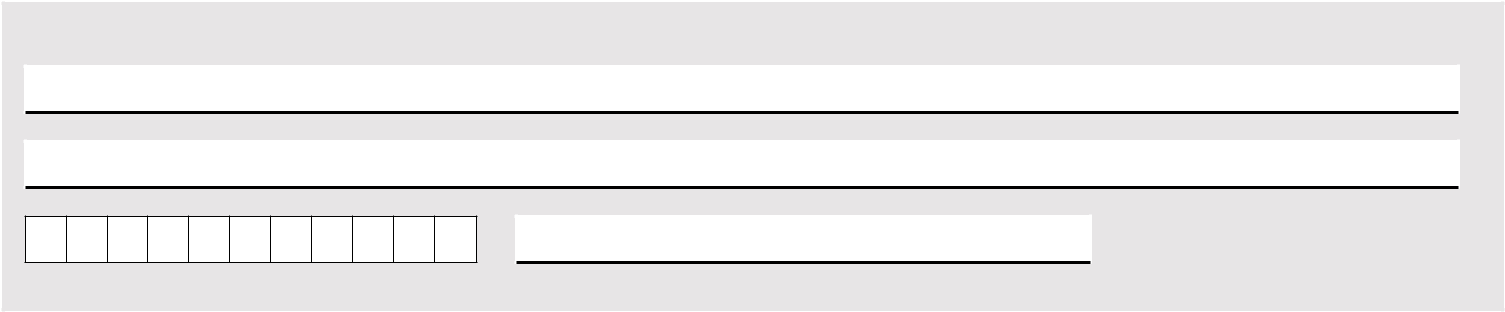 DANE CZŁONKA RODZINY (DZIECKA)ImięNazwiskoNumer PESEL	Seria i numer dokumentu potwierdzającego tożsamość (1)(1) Wypełnij tylko w przypadku, gdy nie nadano numeru PESEL.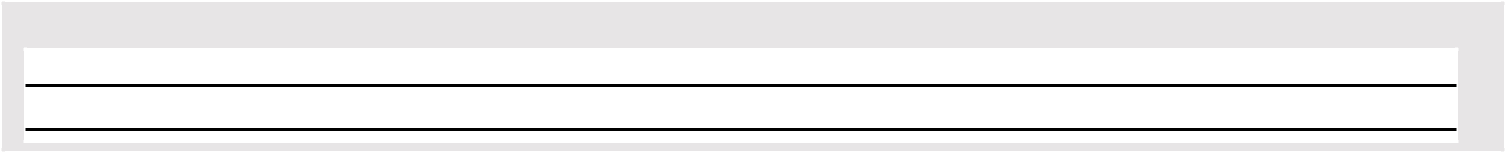 NAZWA / MIEJSCE TYMCZASOWEGO ZAMELDOWANIA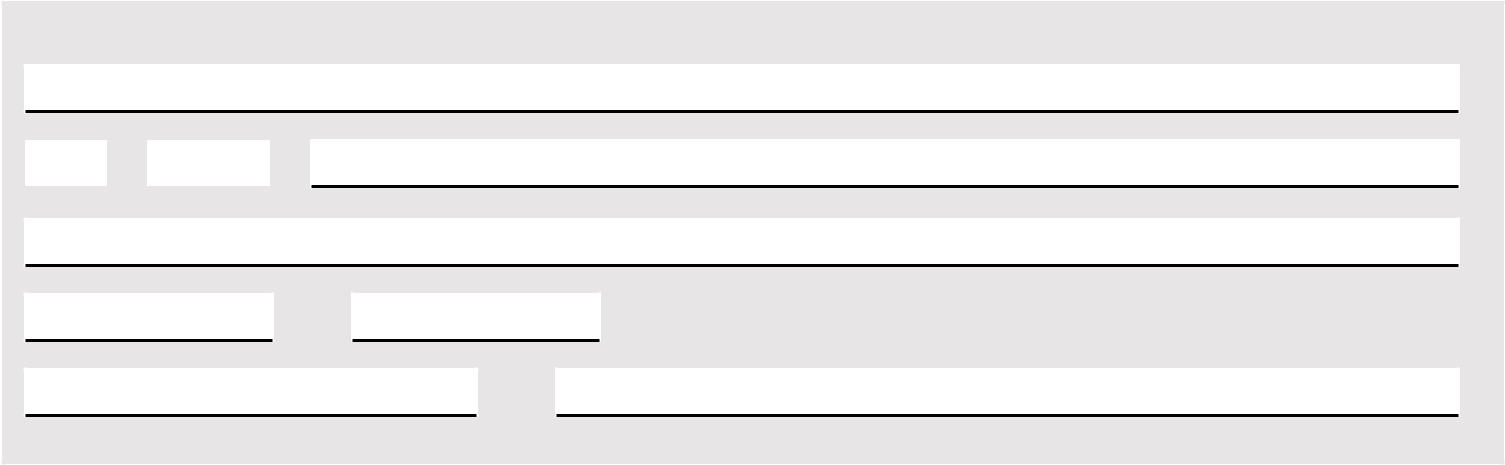 DANE ADRESOWE TYMCZASOWEGO ZAMELDOWANIAGmina / Dzielnica(1) Wypełnij w przypadku, gdy adres jest inny niż polski.Oświadczam, że jestem świadoma/świadomy odpowiedzialności karnej za złożenie fałszywego oświadczenia.............. (Podpis wnioskodawcy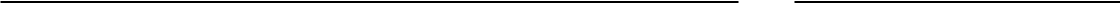 (Miejscowość)	(Data: dd / mm / rrrr)składającego oświadczenie)strona: 1/1	wersja: ZSR-12(1)Rok (rrrr)Rok (rrrr)Rok (rrrr)Rok (rrrr)Rok (rrrr)Rok (rrrr)Rok (rrrr)Rok (rrrr)Rok (rrrr)Oświadczam, że wyżej wymienione dziecko w roku szkolnym:/jest tymczasowo zameldowane w:Kod pocztowyKod pocztowyKod pocztowyKod pocztowyKod pocztowyKod pocztowyKod pocztowyMiejscowość-UlicaUlicaUlicaUlicaUlicaUlicaUlicaNumer domuNumer domuNumer domuNumer domuNumer domuNumer domuNumer domuNumer lokaluZagraniczny kod pocztowy (1)Zagraniczny kod pocztowy (1)Zagraniczny kod pocztowy (1)Zagraniczny kod pocztowy (1)Zagraniczny kod pocztowy (1)Zagraniczny kod pocztowy (1)Zagraniczny kod pocztowy (1)Nazwa państwa (1)